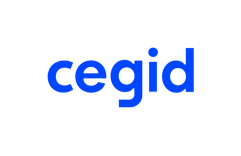 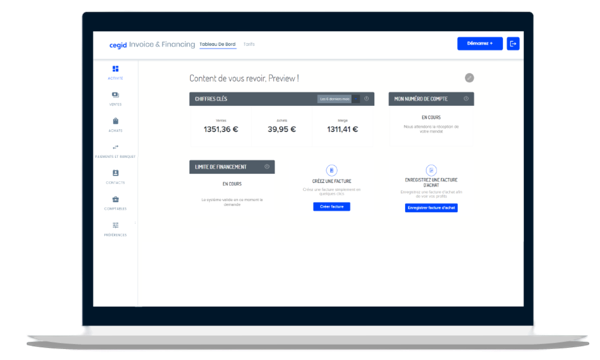 MIJN BEDRIJFOfferteAdres:Klantnummer:Postcode - Stad:Offertenummer:Telefoon:Offertedatum:E-mailadres:Leverdatum:Website:Betalingstermijn:Gefactureerd aan: Adres:Postcode:Telefoon:E-mailadres:BESCHRIJVINGHOEVEELHEIDEENHEIDSPRIJS EXCL. BTWTOTAALPRIJS EXCL. BTW€ 0,00€ 0,00€ 0,00€ 0,00€ 0,00€ 0,00€ 0,00€ 0,00BETALINGSINSTRUCTIESSUBTOTAAL:SUBTOTAAL:€ 0,00Naam van de rekeninghouder: KORTING:KORTING:€ 0,00IBAN: SUBTOTAAL INCL. KORTINGEN:SUBTOTAAL INCL. KORTINGEN:€ 0,00BIC: BTW-PERCENTAGE:BTW-PERCENTAGE:20,00%OPMERKINGENTOTAAL INCL. BTW:TOTAAL INCL. BTW:€ 0,00Vermeld hier de betalingsvoorwaarden en de kosten voor laattijdige betalingTOTAAL TE BETALEN BEDRAG:TOTAAL TE BETALEN BEDRAG:€ 0,00Gelezen en goedgekeurd (handtekening en stempel van het bedrijf) Btw-nummer Btw-nummer Btw-nummer Btw-nummer Btw-nummer Btw-nummer Btw-nummer Btw-nummer Btw-nummer Btw-nummer Btw-nummer Btw-nummer